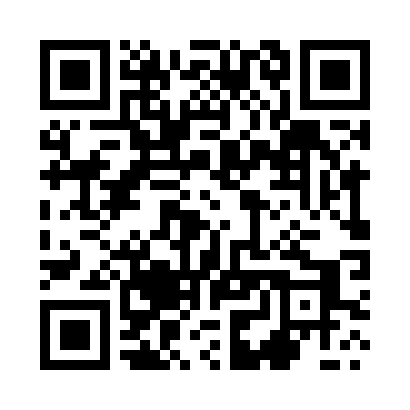 Prayer times for Retowy, PolandMon 1 Apr 2024 - Tue 30 Apr 2024High Latitude Method: Angle Based RulePrayer Calculation Method: Muslim World LeagueAsar Calculation Method: HanafiPrayer times provided by https://www.salahtimes.comDateDayFajrSunriseDhuhrAsrMaghribIsha1Mon3:596:0812:405:067:139:142Tue3:566:0512:405:077:159:173Wed3:526:0312:395:097:179:194Thu3:496:0012:395:107:199:225Fri3:465:5812:395:117:219:256Sat3:425:5612:395:137:239:277Sun3:395:5312:385:147:259:308Mon3:365:5112:385:157:279:339Tue3:325:4812:385:177:289:3610Wed3:295:4612:375:187:309:3811Thu3:255:4312:375:197:329:4112Fri3:225:4112:375:217:349:4413Sat3:185:3912:375:227:369:4714Sun3:145:3612:365:237:389:5015Mon3:115:3412:365:247:409:5316Tue3:075:3112:365:267:429:5617Wed3:035:2912:365:277:4410:0018Thu2:595:2712:365:287:4510:0319Fri2:555:2412:355:297:4710:0620Sat2:515:2212:355:317:4910:0921Sun2:475:2012:355:327:5110:1322Mon2:435:1712:355:337:5310:1623Tue2:395:1512:355:347:5510:2024Wed2:345:1312:345:367:5710:2425Thu2:305:1112:345:377:5910:2726Fri2:265:0912:345:388:0110:3127Sat2:235:0612:345:398:0210:3528Sun2:225:0412:345:408:0410:3729Mon2:215:0212:345:418:0610:3830Tue2:205:0012:335:438:0810:39